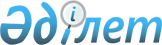 О признании утратившим силу решение районного маслихата от 18 апреля 2014 года № XXII-11 "Об утверждении регламента Кызылкогинского районного маслихата"Решение Кызылкогинского районного маслихата Атырауской области от 9 октября 2017 года № XV-2. Зарегистрировано Департаментом юстиции Атырауской области 31 октября 2017 года № 3982
            В соответствии со статьями 27, 63 Закона Республики Казахстан от 6 апреля 2016 года "О правовых актах" районный маслихат РЕШИЛ:
      1. Признать утратившим силу решение районного маслихата от 18 апреля 2014 года № ХХІІ-11 "Об утверждении регламента Кызылкогинского районного маслихата" (зарегистрировано в реестре государственной регистрации нормативных правовых актов за № 2918, опубликовано 19 июня 2014 года в районной газете "Кызылкога").
      2. Контроль за исполнением данного решения возложить на государственное учреждение "Аппарат Кызылкогинского районного маслихата" (К. Кумаров).
      3. Настоящее решение вступает в силу со дня государственной регистрации в органах юстиции, вводится в действие по истечении десяти календарных дней после дня его первого официального опубликования.
					© 2012. РГП на ПХВ «Институт законодательства и правовой информации Республики Казахстан» Министерства юстиции Республики Казахстан
				
      Председатель внеочередной
ХVІ сессии районного маслихата

Е. Мырзашев

      Секретарь районного маслихата

Т. Бейскали
